Stowarzyszenie CIVIS SUM kontynuuje od 26 stycznia 2016 r.  współpracę z Gminą Czerwieńsk na świadczenie nieodpłatnej pomocy prawnej i psychologicznej dla wszystkich  mieszkańców. Dla wszystkich, bez względu na kryteria  Stowarzyszenie kontynuuje dyżur prawnika w ramach zawartego w 2015 roku z Burmistrzem Gminy Czerwieńsk porozumienia o współpracy. Wszyscy mieszkańcy mogą korzystać z pomocy w każdy wtorek od godz. 17,00 do 18,00  Punkt Konsultacyjno- Informacyjny (Budynek Ośrodka Zdrowia)	ul. Zielonogórska 2, I piętro Oprócz bezpłatnych porad prawnych mieszkańcy gminy mogą skorzystać z konsultacji psychologicznych, mediacji oraz wsparcia asystenta obywatelskiego, który w razie potrzeby może towarzyszyć Klientowi podczas załatwiania jego spraw w urzędzie czy sądzie. Harmonogram dyżurów prawnika:Nie obowiązują zapisy na poradyKonsultacje psychologiczne, mediacje, wsparcie asystenta obywatelskiego spotkania ustalane indywidualnie - telefonicznie pod nr 68/454 82 47 Konsultacje z zakresu prawa pracy - telefoniczny dyżur inspektora pracyw każdy wtorek w godz.: 16:00-18:00Stowarzyszenie „CIVIS SUM” już od 12 lat prowadzi w Zielonej Górze Biuro Porad Obywatelskich, w którym udzielane są bezpłatne porady prawne i obywatelskie (więcej na www.civis-sum.org.pl oraz pod nr tel 68/454 82 47)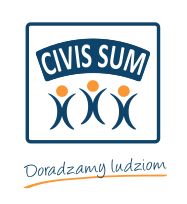 Stowarzyszenie Wspierania Aktywności Obywatelskiej „CIVIS SUM”zaprasza mieszkańców Gminy Czerwieńsk do korzystaniaz bezpłatnych porad prawnych i psychologicznychDla osób spełniających  kryteria ustawy Dla osób spełniających  kryteria ustawy Dla wszystkich Poniedziałekod godz. 8:00    do   godz. 12:00Wtorek od godz. 13:00  do  godz. 17:00Środaod godz. 8:00    do  godz.  12:00Czwartek od godz. 13:00  do  godz. 17:00od godz. 17:00   do godz. 18:00Piątek od godz. 8:00    do  godz. 12:00  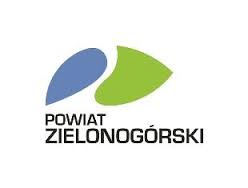 Punkt nieodpłatnej pomocy prawnej jest finansowany ze środków przekazanych przez Powiat Zielonogórski na podstawie umowy o powierzenie realizacji zadania publicznegoPunkt nieodpłatnej pomocy prawnej jest finansowany ze środków przekazanych przez Powiat Zielonogórski na podstawie umowy o powierzenie realizacji zadania publicznegoPorady prawne oraz innych specjalistów dla wszystkich mieszkańców Gminy Czerwieńsk  są organizowane w ramach realizowanego przez Stowarzyszenie projektu w ramach Programu Obywatele dla Demokracji, finansowanego z Funduszy EOG Porady prawne oraz innych specjalistów dla wszystkich mieszkańców Gminy Czerwieńsk  są organizowane w ramach realizowanego przez Stowarzyszenie projektu w ramach Programu Obywatele dla Demokracji, finansowanego z Funduszy EOG 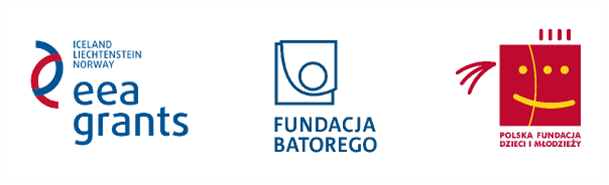 